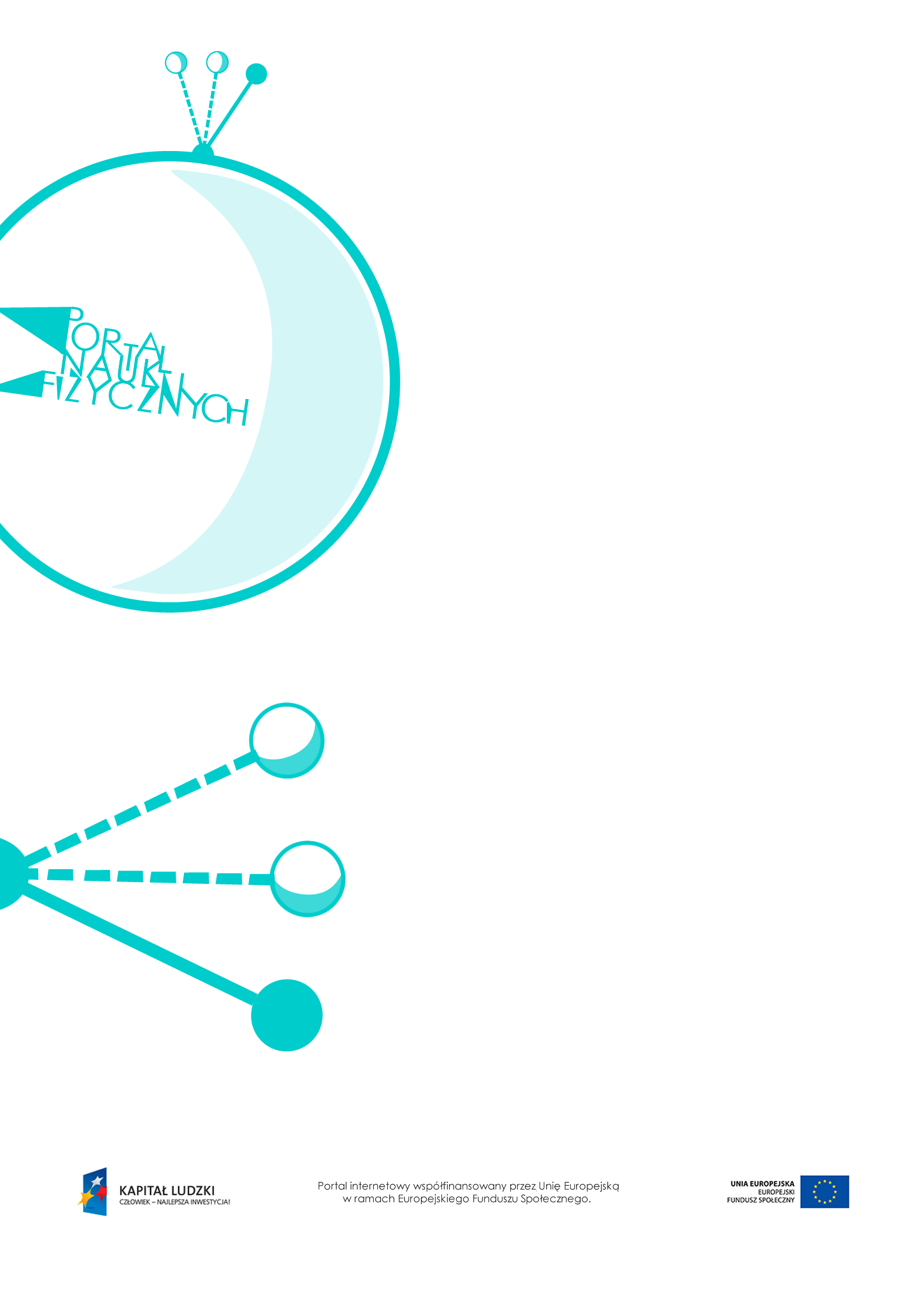 Formy energiiFormy energii – scenariusz lekcjiCzas: 45 minutCele ogólneIntuicyjne sformułowanie pojęcia energii – z wykorzystaniem przykładów z życia codziennego.Opisywanie różnych form energii i jej źródeł.Opisywanie przemian energii, sformułowanie zasady zachowania energii.Cele szczegółowe – uczeń:intuicyjnie rozumie pojęcie energii,podaje przykłady form i źródeł energii,opisuje przemiany energii na przykładach zaczerpniętych z życia codziennego,omawia zasadę zachowania energii,wyjaśnia funkcje różnych źródeł energii w życiu codziennym i przyrodzie,podaje przykłady odnawialnych i nieodnawialnych źródeł energii.Metody:dyskusja,burza mózgów,pogadanka.Formy pracy:praca zbiorowa (z całą klasą),praca indywidualna.Środki dydaktyczne:pokaz slajdów „Rodzaje energii”,pokaz slajdów „Przemiany energii”,link – animacja oraz symulacja przemian energii,http://phet.colorado.edu/en/simulation/energy-forms-and-changes,plansza „Pytania sprawdzające”.Przebieg lekcjiPytania sprawdzająceWymień znane ci rodzaje energii i podaj ich przykłady, odwołując się do życia codziennego.Podaj treść zasady zachowania energii. Omów tę zasadę na dowolnym przykładzie zaczerpniętym z codziennego życia, analizując przemiany energii.Wymień znane ci źródła:a) energii nieodnawialnej,b) energii odnawialnej.Wymień znane ci rodzaje elektrowni; podaj ich wady i zalety.Czynności nauczyciela i uczniówUwagi, wykorzystanie środków dydaktycznychWprowadzenie do tematu lekcji. Intuicyjne sformułowanie pojęcia energii oparte na przykładach z życia codziennego.Dyskusja o rodzajach energii i ich źródłach.Propozycje uczniów należy śledzić na bieżąco; można je zapisywać na tablicy.Podanym rodzajom energii przyporządkowujemy jej źródła. Wykorzystanie pokazu slajdów „Rodzaje energii”.Uświadomienie uczniom, że energia nie może powstać z niczego i nie może zniknąć; może się zamienić w inną formę energii lub zostać przekazana innemu ciału. Omówienie przykładów przemian energii z wykorzystaniem pokazu slajdów „Przemiany energii”.Wprowadzenie i omówienie zasady zachowania energii.Uczniowie mogą samodzielnie prześledzić różne przemiany energii, korzystającz bogatej symulacji dotyczącej przemian energii: http://phet.colorado.edu/en/simulation/energy-forms-and-changes.Dyskusja o odnawialnych i nieodnawialnych źródłach energii.Główne źródła energii w gospodarstwach domowych, transporcie i przemyśle.Rola odnawialnych i nieodnawialnych źródeł energii w naszej cywilizacji.Problem zanieczyszczenia środowiska.Alternatywne źródła energii i ich przyszłość.Warto dodać, że wszystkie źródła energii pośrednio lub bezpośrednio pochodzą z energii dostarczanej przez Słońce.Rola energii i umiejętnego jej wykorzystania w kształtowaniu cywilizacji (ujęcie historyczne).Tę część lekcji można przeprowadzić metodą burzy mózgów, odwołując się do wiedzy uczniów z innych przedmiotów lub innych źródeł.Pierwsze świadome wykorzystanie form energii – umiejętność rozpalania ognia (energia cieplna i świetlna), wykorzystywanie wiatru i prądu w rzece do poruszania się (łodzie). Dyskusję kończy współczesność – wykorzystywanie paliw kopalnych i energii jądrowej, pierwsze próby przeprowadzania kontrolowanych reakcji syntezy termojądrowej.Podsumowanie lekcji.Zadanie pytań podsumowujących wiedzę zdobytą na lekcji – „Pytania sprawdzające”.